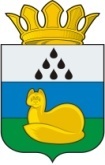 АдминистрацияУватского муниципального районаОтдел по делам несовершеннолетних Иртышская ул., д.19,с. Уват, Тюменская обл., 626170	тел./факс +7 (34561) 28107 (1244), e-mail:uvat_region@mailОб участии в Областном конкурсе рисунков, эссе, видеороликов«Почему я горжусь Россией?» Уважаемые руководители!Прокуратура Тюменской области приглашает принять участие в областном конкурсе эссе, видеороликов и детского рисунка «Почему я горжусь Россией?»,организованном совместно с Уполномоченным по правам ребенка в Тюменской области и благотворительным фондом «Золотое детство».Победители и призеры получат грамоты и ценные призы (велосипед, смартфон, часы), все участники – благодарственные письма и поощрительные призы от партнеров.Конкурс проходит с 14 февраля по 15 апреля 2021 года среди детей и подростков от 3 до 18 лет по номинациям: «Эссе», «Видеоролик» и «Рисунок», в возрастных категориях: до 7 лет (включительно), 8 – 12 лет, 13 – 17 лет (включительно).Главная задача конкурсных работ – раскрыть тему «Почему я горжусь Россией?», проанализировав достижения родной страны за последние десятилетия.К участию в конкурсе допускается одно эссе, один видеоролик и один рисунок от одного участника. При этом один участник может заявить работу в одной, в двух или во всех номинациях.Письменные работы (эссе в прозе или стихотворной форме) необходимо направлять на электронный адрес: zolotoedetstwo@gmail.com или в сообщения официальной группы Благотворительного фонда «Золотое детство» в социальной сети «ВКонтакте». Темой письма или сообщения необходимо обозначить: Конкурс «Почему я горжусь Россией?».Рисунки в виде фотографии или цветного скана в электронном виде загружаются в фотоальбом «Почему я горжусь Россией?», созданный в официальной группе БФ «Золотое детство».Видеоролики продолжительностью не более 1 минуты необходимо направлять на электронный адрес:  zolotoedetstwo@gmail.com или в группу БФ «Золотое детство» через «Предложить новость».Каждая работа должна быть подписана: указывается имя и фамилия ребенка, возраст, место учебы, название рисунка, видеоролика или эссе, а также контакты.Официальный хэштег конкурса #ЯгоржусьРоссией. Участники и их родители могут публиковать во всех соцсетях информацию о конкурсе, размещать свои работы, призывать друзей поддержать их и поставить лайк, при этом в каждом таком посте необходимо поставить данный хэштег.Прием работ на конкурс останавливается 15 апреля 2021 года в 12:00, после чего жюри отбирает лучшие работы в каждой возрастной группе и номинации и подводит итоги. Награждение состоится в конце апреля 2021 года. Директора, заместители директоров по воспитательной работе и педагоги образовательных учреждений, учащиеся которых приняли активное участие в конкурсе, а также родители призёров будут награждены благодарственными письмами и ценными призами.Просим о конкурсе сообщить классным руководителям, детям, родителям и  разместить на сайты образовательных организаций для принятия участия .Справки по телефонам: (3452) 45-64-80, 453-007.Контактное лицо – старший помощник прокурора области по правовому обеспечению Луговская Ольга Геннадьевна, телефон (3452) 27-04-88.Так же по всем вопросам можно обратиться по телефону : 8(34561)28-0-75 в отдел по делам несовершеннолетних администрации Уватского муниципального района.	Приложение : в эл.вариантеНачальник                                                                                                        А. П. ТельновДавшевская Карина Дмитриевнател. 8(34561)28-0-7518.03.2021  № 092Руководителям образовательных организаций ,дошкольных образовательных организаций